Zajęcia zdalne” Wiewiórki”Temat dnia – Uwalniamy książkiKopciuszek-maluszek – zabawa językowa autorstwa Wiesławy Żaby-Żabińskiej.
R. podaje nazwy baśniowych postaci, a dzieci układają do nich rymy, przykładowo:
krasnoludki – ufoludki, malutki, smutki...
smok – krok, rok, bok..Baba-Jaga – flaga, waga, plaga...
królowa – głowa, sowa...
Śnieżka – mieszka, reszka...
Kopciuszek – łańcuszek, kwiatuszek...
Brzydkie Kaczątko – słoniątko, cielątko...
Po utworzeniu rymów N. zachęca dzieci do tworzenia prostych zdań, np. Ten smok robi wielki krok.Ile zostało? – zabawa matematycznaR przygotowuje klocki  i mówi: Miałam 4  czekolady. (R. kładzie na dywanie 4 klocki). Przyszła do mnie Ala i wzięła sobie 3 czekolady. Ile  tabliczek czekolady mi zostało? Dziecko udziela odpowiedzi.
R. podaje kilka przykładów takiego zadania.Zeszyt Supersmyka (5,6 latki)– dokonywanie analizy słuchowej, rozwijanie sprawności manualnej.
Zeszyt Supersmyka, s. 60.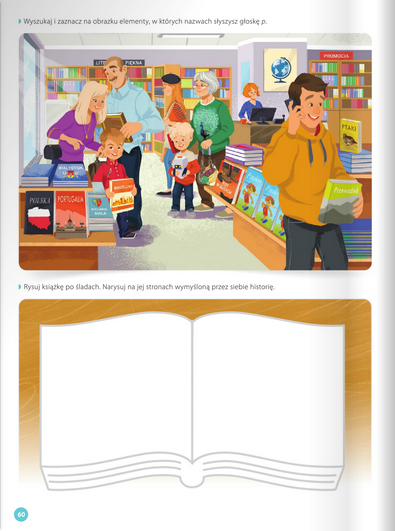 Jak uwolnić książkę?Książki i gazety – burza mózgów.
Nieużywana książka, kolorowe gazety.
R. prezentuje dziecku książkę, gazetę i mówi: Przeczytałam tę książkę i tę gazetę. Nie są mi już potrzebne. Co mogę z nimi zrobić? Dziecko podają swoje propozycje, a R. zapisuje je na arkuszu papieru. W czasie kolejnych aktywności R. nawiązuje do poszczególnych wypowiedzi dzieckaOzdabianie cyfry.
Wyprawka, karta z liczbą do ozdabiania.
Polecenia:
í Pokoloruj liczbę 10.
í Ozdób według własnego pomysłu liczbę 10.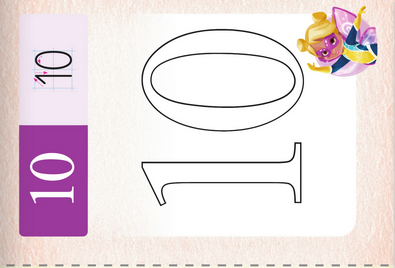 Karta pracy, cz. 3, s. 17.(5 latki)
Polecenia:
í Rysuj drogi od Supersmyków, by się dowiedzieć, które
książki są ich ulubionymi.
í Dokończ kolorować zakładkę według wzoru.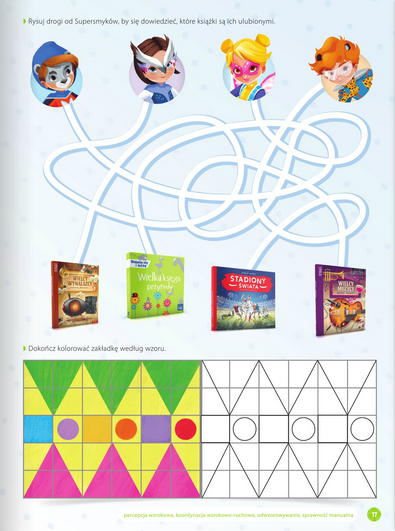 